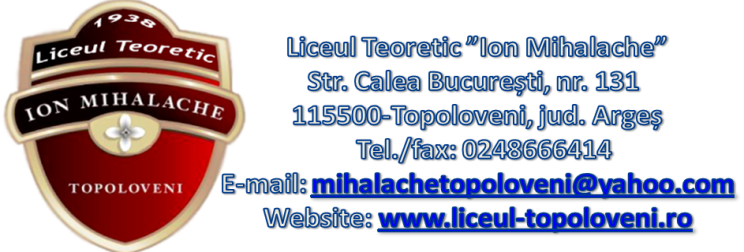 PROBA DE SELECȚIE ÎN VEDEREA CONSTITUIRII CLASEI A V-AREZULTATE FINALESÂMBĂTĂ, 11 IUNIE 2022PREȘEDINTE,        Prof. Marinescu Corina Nr. crt.Cod elevPunctaj Limba și literatura română5 p OFICIUPunctaj Matematică5p OFICIUPunctaj totalObservații1LTIM-102746 p38P84 pADMIS2LTIM-96849 p30 P79pADMIS3LTIM-99046 p33 P79 pADMIS4LTIM-97442 p37 P79 pADMIS5LTIM-99940 p34 P74 pADMIS6LTIM-98342 p32 P74 pADMIS7LTIM-102440 p33 P73 pADMIS8LTIM-100339 p32 P71 pADMIS9LTIM-107138 p33 P71 pADMIS10LTIM-96936 p31 P67 pADMIS11LTIM-112737 p29 P66 pADMIS12LTIM-96335 p31 P66 pADMIS13LTIM-98940 p25 P65 pADMIS14LTIM-95335p28 P63 pADMIS15LTIM-96643 p20 p63 pADMIS16LTIM-127834 p27 P61pADMIS17LTIM-96429 p31 P60 pADMIS18LTIM-99638 p22 p60 pADMIS19LTIM-119534 p22 p56pADMIS20LTIM-120024 p32 P56 pADMIS21LTIM-106336 p19 p55 pADMIS22LTIM-99131 p24 p55 pADMIS23LTIM-100036 p18 p54 pADMIS24LTIM-100225 p29 P54 pADMIS25LTIM-114031 p23 p54 pADMIS26LTIM-129534 p19 p53 pADMIS27LTIM-101036 p17 p53 pRESPINS cf. criteriului 1  de departajare din  Procedura operațională aprobată  în CA - ISJ Argeș din 26.05. 202228LTIM-97031 p19 p50pRESPINS29LTIM-98138 p11 p49 pRESPINS30LTIM-118336 p11 p47 pRESPINS31LTIM-114129 p18 p47 pRESPINS32LTIM-96536 p10 p46 pRESPINS33LTIM-106928 p17 p45 pRESPINS34LTIM-95725 p19 p44pRESPINS35LTIM-94931 p11 p42pRESPINS36LTIM-112634 p8 p42 pRESPINS37LTIM-97530 p11 p41pRESPINS38LTIM-114929 p12 p41 pRESPINS39LTIM-103527 p12 p39pRESPINS40LTIM-113628p8 p36 pRESPINS41LTIM-100116 p8 p24 pRESPINS42LTIM-96717 p5 p22 pRESPINS